                                              TURQUÍA Y DUBAISA102 								                         15 DÍASSALIDAS 2020 :   Ago.14 y 21, Sep. 4 y 11, Oct. 2 y 16, Nov. 6 y 13, Dic.18 y 25  SALIDAS 2021 :   Feb.19 y 26, Mar. 12 y 19, Abr.16 y 23, May. 14 y 21, Jun. 4PRECIO POR PERSONA EN HABITACION DOBLE: 2,680 USD 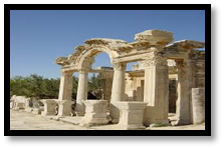 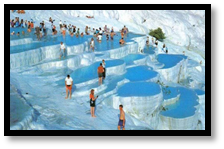 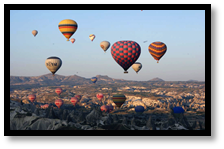 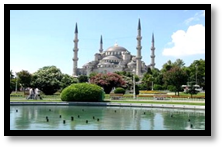 Visitando: Estambul – Crucero por el Bósforo -Ankara – Capadocia – Konya – Pamukkale – Kusadasi -Efeso – Bursa – Estambul – Dubái – Desert Safari – Crucero Dhow ITINERARIODía 1° (Viernes)		ECUADOR – ESTAMBULSalida de ECUADOR para tomar el vuelo con destino a ESTAMBUL. Cena y noche a bordo.Día 2° (Sábado)		ESTAMBUL Llegada a ESTAMBUL. Recibimiento y traslado al hotel. AlojamientoDía 3° (Domingo)		ESTAMBUL – ANKARA - CAPADOCIADesayuno. Por la mañana, salida de la ciudad en autobús y pasando por las montañas de Bolu, llegaremos a ANKARA, capital de la República; visitaremos el mausoleo de Ataturk, fundador de la República Turca. Después de almuerzo, continuaremos a CAPADOCIA atravesando por el segundo lago más grande de Turquía, el Lago Salado. Llegada al hotel en CAPADOCIA. Cena y alojamiento. Día 4° (Lunes)		CAPADOCIAEn la mañana posibilidad OPCIONAL de tomar el paseo en Globo para disfrutar del magnífico paisaje de CAPADOCIA. Después de paseo en Globo, regreso a hotel. A la hora prevista, después de desayuno, salida para visitar esta fantástica región, de fascinantes y originales paisajes, formados por la lava que arrojaran los volcanes Erciyes y Hasan hace 3 millones de años.  Visitaremos El Valle de Pasabag, Cavusin, Avcilar y Güvercinlik; los cuáles tienen paisajes espectaculares con las llamadas Chimeneas de Hadas. Igualmente, podremos admirar numerosos Monasterios y Capillas en GOREME, excavados en las rocas y decorados con frescos del siglo X. Después de almuerzo, visitaremos la ciudad subterránea de Seratli, construida por las comunidades cristianas para protegerse de los ataques árabes.   Visitaremos el pueblo artesanal de Avanos con los talleres de tapetes y joyas típicas de Turquesa, etc. Cena y alojamiento.Día 5° (Martes)		CAPADOCIA – KONYA – PAMUKKALEDesayuno.  Dejaremos esta increíble zona y nos dirigiremos a KONYA para visitar el Monasterio de los Derviches danzantes fundado por Mevlana. Después del almuerzo, continuaremos a PAMUKKALE y visitar la antigua Hierápolis y el Castillo de Algodón, maravilla natural formada por gigantescas cascadas blancas, estalactitas y piscinas formadas a lo largo de los siglos, por el paso de las aguas con sales calcáreas. Cena y alojamiento.Día 6° (Miércoles)		PAMUKKALE – EFESO - KUSADASI Desayuno. Saldremos hacia ÉFESO y después de almuerzo visitaremos la ciudad antigua mejor conservada de Asia Menor que durante los siglos I y II, llegó a tener una población de 250,000 habitantes y monopolizó la riqueza de Medio Oriente. Visitaremos la casa de la Virgen María, supuesta última morada de la madre de Jesús. Cena y alojamiento.Día 7° (Jueves)		KUSADASI – BURSA – ESTAMBULDesayuno. Continuaremos hacia BURSA, donde haremos una visita panorámica por la Ciudad que fuera la capital del imperio Otomano antes que Edirne. Podremos admirar las mezquitas de Beyazit Emir Sultán y Orhan y tendremos la oportunidad de pasear por el mercado de seda, donde podrá adquirir antigüedades, seda, perfumes, pashminas, etc.  Después del almuerzo continuaremos a ESTAMBUL.  Llegada al hotel. Alojamiento. Día 8° (Viernes)		ESTAMBUL – CRUCERO POR EL BOSFORODesayuno. Salida para la visita panorámica a los lugares más importantes. Comenzaremos nuestra visita en Taksim, la zona más espectacular y moderna de Estambul. Pasando al lado del Palacio de Dolmabahçe y continuaremos al barrio antiguo de Ortakoy. Tendremos tiempo libre en este barrio para admirar el Puente del Bósforo, Santa Sofía, Palacio de Topkapı y la Mezquita Azul. Posteriormente, continuamos por la costa para apreciar las murallas de la antigua Constantinopla. Después de almuerzo, visita al Bazar Egipcio (Mercado de los Especies) Tiempo libre en Bazar. Posteriormente, tomaremos el Crucero por el Bósforo para nuestro recorrido por el estrecho que une el Mar Negro con el Mar Marmara que divide a esta hermosa ciudad que se encuentra entre dos continentes. Admiraremos los palacios, pabellones que los Sultanes construyeron en las orillas del mar. Alojamiento. Día 9° (Sábado)		ESTAMBUL Desayuno. Día libre. Excursión opcional con almuerzo y con entradas a los museos incluye: Visita al antiguo Hipódromo Romano y la Mezquita Azul, con un precioso interior recubierto de azulejos y visita a Santa Sofía que fue Iglesia durante 916 años y Palacio de Topkapi, residencia de los Sultanes Otomanos hasta el siglo XIX, donde se guardan la mayor parte de los objetos de los Sultanes. En la tarde, visita a Gran Bazar, fundada en el año 1542, bazar cubierta con 22 puertas de acceso y con más de 4 mil tiendes en su interior. Tiempo libre en bazar. Alojamiento.Día 10° (Domingo)		ESTAMBUL – DUBAIDesayuno. Día libre para actividades personales. En la noche, traslado a aeropuerto para tomar el vuelo con destino a Dubái. Noche abordo.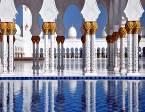 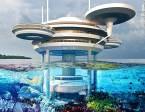 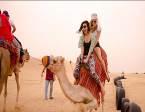 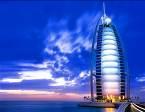 Día 11° (Lunes)		DUBAI – CRUCERO DHOWLlegada a Dubái. Traslado a hotel y después del desayuno salida a nuestra visita panorámica para conocer Dubái. La ciudad más encantadora y cosmopolita del Golfo, donde se mezcla lo moderno con lo antiguo. Comenzaremos nuestro viaje pasando por el Palacio “Zabeel”. A continuación, tomaremos la ancha Avenida Sheik Zayeed que atraviesa la ciudad moderna y admiraremos numerosos rascacielos de arquitectura futurista incluyendo el edificio más alto del mundo, el Burj Khalifa con 828 metros de altura. Seguiremos nuestro viaje hacia la magnífica Al Bastakiya, barrio histórico y donde visitaremos el Museo de Dubái en la fortaleza Al Fahidi. Continuaremos nuestro recorrido en un Abra, barca tradicional de madera que nos llevara al otro lado del Creek donde nos adentraremos en el zoco más antiguo de Dubái conocido como Zoco de las Especies donde encontraran la combinación perfecta de colores, sabores y olores tradicionales hasta llegar al Zoco de Oro, donde se concentran la mayor parte de las joyerías de Dubái, y como su nombre indica, su especialidad es el Oro. Tarde libre. En la noche, salida para asistir CENA EN EL CRUCERO DHOW en donde disfrutaran de una cena Buffet compuesta por una selección de platos típicos del Medio Oriente, de la India y bebidas no alcohólicas. Esta salida combina una cena Romántica con un paseo muy interesante por el Creek, el Rio de Dubái, sobre un artesanal Dhow, un barco largo de madera con decoración tradicional. Durante este viaje 2 horas tendrá la oportunidad de disfrutar de los edificios iluminados, del ambiente especial nocturno de la zona y de la arquitectura antigua y moderna que se fusionan a la perfección en Dubái. Regreso al hotel. Alojamiento.Día 12° (Martes)		DUBAI – DESERT SAFARIDesayuno. Día libre para actividades personales. En la tarde, salida para asistir tour de DESERT SAFARI en un moderno vehículo 4x4 y proceder a la "entrada" del desierto. Aproximado de 2 horas de "Dune Bashing" en las dunas de arena de Al Aweer. Después de una parada en una granja de camellos, llegamos después del atardecer a nuestro campamento en el desierto. Bienvenida al estilo árabe con los dátiles y el café árabe. CENA BUFFET oriental con parrillada, en "Lady Henna", los camellos están disponibles para aquellos que quieren tener un paseo corto. Alojamiento.           Día 13° (Miércoles)	             DUBAI – (ABU DHABI)Desayuno. Día libre. Excursión opcional de día completo con almuerzo a ABU DHABI; Abu Dhabi. Es una ciudad ultra moderna y está situada sobre isla. La gran cantidad de parques y jardines ayudan en mantener la reputación de Abu Dhabi como una de las ciudades más verdes en la región. Entraremos en la ciudad atravesando el Puente Al Maqta desde donde admirará La Gran Mezquita Sheik Zayed, la tercera Mezquita más grande del mundo, es una belleza que podrá comprobar durante nuestra visita a su interior. Después de almuerzo continuaremos hacia una de las zonas más ricas de Abu Dhabi, el área de los Ministerios, con sus impresionantes villas. Seguiremos por la zona Al Bateen donde se encuentran los Palacios de la Familia Real. También pasaremos por el famoso Emiratos Palace Hotel. Haremos una parada en el Mercado de los Dátiles. Pasaremos también por Yas Island que acoge la carrera de Fórmula 1. Traslado al hotel. En la noche OPCIONALMENTE puede disfrutar de la alta cocina en BURJ AL ARAB, en su increíble restaurant/bar que ofrece una gran variedad de opciones gastronómicas, y déjese asombrar por este maravilloso Hotel 7estrellas donde las todas las habitaciones son Suites y que cuenta con posibilidades infinitas que van desde un paseo submarino de 3 minutos para entrar al restaurante de mariscos bajo el agua, o una fiesta para la vista y el paladar en alguno de los hoteles en los pisos más elevados, El Burj Al Arab espera a los comensales más exigentes. Desde el nivel del mar hasta el punto más alto del hotel, los Restaurantes son tan impresionantes como sus menús creativos. Tanto si los clientes están buscando una merienda saludable o el mejor en la alta cocina, Burj Al Arab tiene la respuesta perfecta en todo momento. Traslado a hotel. Alojamiento.  Día 14° (Jueves)		DUBAI Desayuno. Día libre para actividades personales. Alojamiento.Día 15° (Viernes)		DUBAI – ECUADORDesayuno. Traslado al aeropuerto para tomar el vuelo con destino a ECUADOR                                         FIN DE NUESTROS SERVICIOSINCLUYE:TKT Aéreo ECUADOR / Estambul y Dubái / ECUADORTKT Aéreo Estambul / Dubái Alojamiento Turquía en hoteles categoría 5* y 4* SuperiorAlojamiento Dubái en hoteles categoría 4* SuperiorAlimentos, visitas y entradas las que marca el itinerarioAutocar de Lujo con aire acondicionado en todos los recorridosGuías de habla en español durante todo el recorridoTodos los traslados de llegada y salidasImpuestos aéreos  NO INCLUYE:Propinas Turquía 60 USD PAGO EN DESTINO (Hoteles, restaurantes y Conductor)Dubai 20 USD impuesto hotelero por habitación Propinas en Dubái 40 USD (Guía, conductor y restaurantes)Visa para DUBAI 100 USD ( Nosotros tramitamos su visa)Suplemento habitación sencilla 450 USDNOTA: Aplica suplemento aéreo en salidas Julio y agosto. CONSULTANOSHOTELES PREVISTOS(PUEDEN CAMBIAR SEGÚN DISPONIBLIDAD)CONSULTANOS EXTENCIONES A : GRECIA, EGIPTO, JORDANIA Y ISRAELCIUDADHOTELCATEGORIAESTAMBULROTANA 5*CAPADOCIADINLER4* SUPERIORPAMUKKALENINOVA4* SUPERIORKUSADASIMARINA4* SUPERIORDUBAIREGENT PALACE4* SUPERIOR